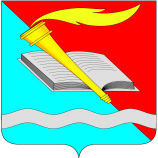 АДМИНИСТРАЦИЯ ФУРМАНОВСКОГО МУНИЦИПАЛЬНОГО РАЙОНА ПОСТАНОВЛЕНИЕ ПРОЕКТот ________________2019				                                           № __________г. Фурманов О внесении изменений в постановление от 16.01.2017 № 19 «Об утверждении административного регламента предоставления муниципальной услуги «Выдача решения о согласовании или об отказе в согласовании переустройства и (или) перепланировки жилого помещения»».В соответствии с Федеральным законом от  №131-ФЗ «Об общих принципах организации местного самоуправления в Российской Федерации», Федеральным законом от  № 210-ФЗ «Об организации предоставления государственных и муниципальных услуг»  и  Федеральным законом от 27.12.2018 №558-ФЗ "О внесении изменений в Жилищный кодекс Российской Федерации в части упорядочения норм, регулирующих переустройство и (или) перепланировку помещений в многоквартирном доме" администрация Фурмановского муниципального района   п о с т а н о в л я е т:            1. Внести в  приложение №1 к постановлению администрации Фурмановского муниципального района от 16.01.2017 № 19 «Об утверждении административного регламента предоставления муниципальной услуги «Выдача решения о согласовании или об отказе в согласовании переустройства и (или) перепланировки жилого помещения» следующие изменения:            1.1. По тексту приложения №1 слова "жилого помещения" заменить словами "помещения в многоквартирном доме", слова "жилых помещений" заменить словами "помещений в многоквартирном доме". 2. Опубликовать настоящее постановление в Вестнике администрации Фурмановского муниципального района и Совета Фурмановского муниципального района.3. Разместить настоящее постановление на официальном сайте Фурмановского муниципального района.4. Постановление вступает в силу с его официального опубликования.5. Контроль за исполнением постановления оставляю за собой.Глава Фурмановского муниципального района                                                                                        Р.А.СоловьевВ.Н.Чистяков2-14-76